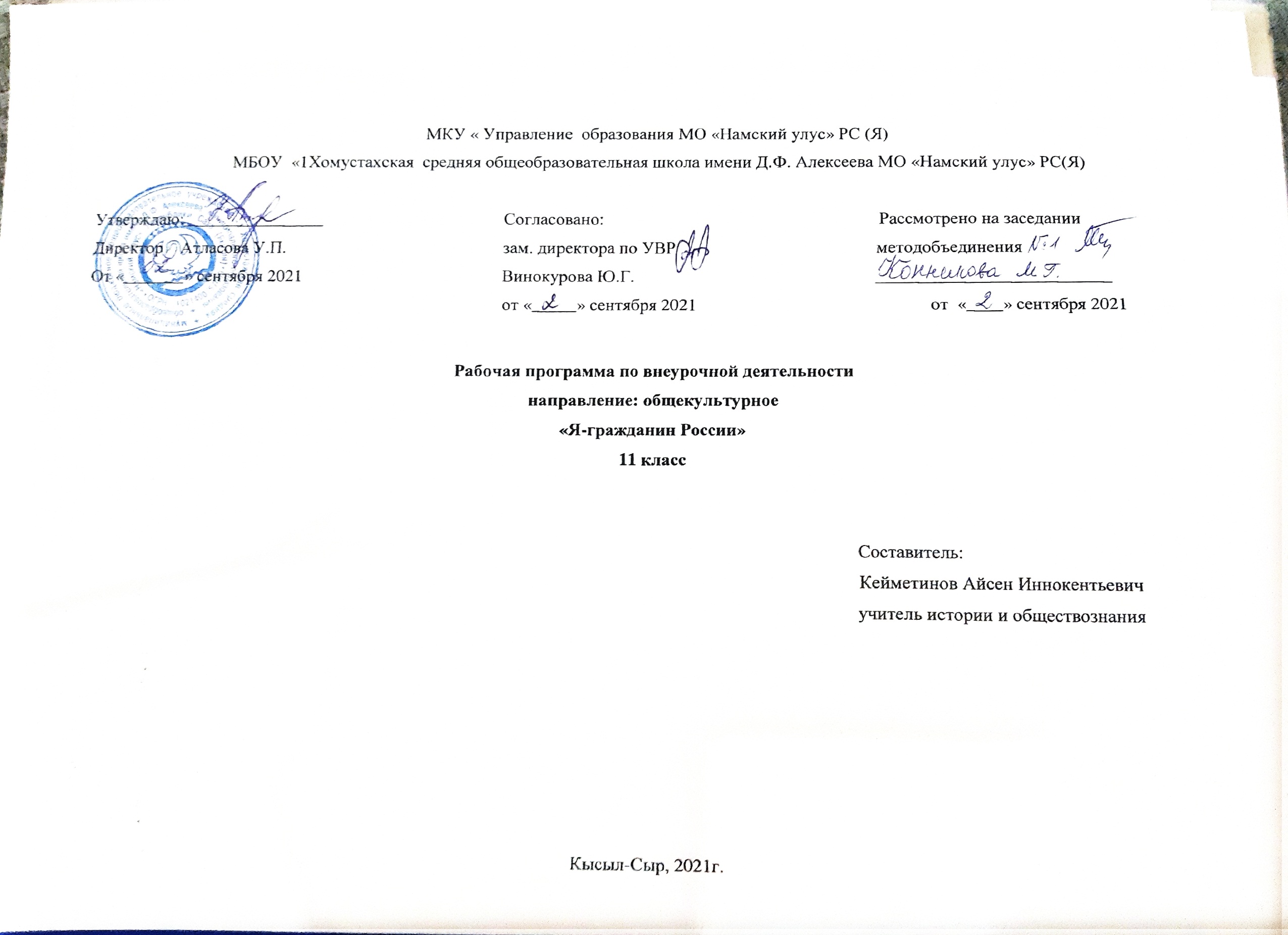 Пояснительная запискаОбщая характеристика курсаПрограмма составлена в соответствии с Федеральным государственным образовательным стандартом среднего общего образования. Курс предназначен для работы с учениками 11 класса в рамках общекультурного направления внеурочной деятельности и направлен на усвоение ими правовых, демократических ценностей российского общества, воспитание юридической  грамотности и правовой ответственности. Данный курс способствует более разностороннему раскрытию индивидуальных способностей обучающихся, которые не всегда удается рассмотреть на уроке. Развивает у обучающихся интерес к различным видам деятельности, желанию активно участвовать в продуктивной деятельности, умению самостоятельно организовывать свое время. Данная программа направлена на познание и исследование российского общества, экономики,  права  и культуры, межличностное общение, расширение кругозора, соприкосновение с духовными ценностями.  Основополагающим принципом построения курса являются научность в сочетании с доступностью, практико-ориентированность, межпредметность, метапредметность. Цель программы: развитие личности, направленное на формирование правосознания и правовой культуры, формирование основ юридической грамотности,. формирование основ финансовой грамотности и экономического мышления. Воспитание  социально грамотного гражданина, уважающего законы  России, знающего ее государственный  и экономический строй.  Освоение на уровне функциональной грамотности системы необходимых для социальной адаптации знаний: о российском  обществе, экономическом и государственном строе; основных социальных ролях; способах регулирования общественных отношений; механизмах реализации и защиты прав человека и гражданинаЗадачи программы:содействовать всестороннему развитию личности;познакомить обучающихся с  экономикой, правом, политикой и государственным устройством РФ;повысить правовую и финансовую грамотность и уровень правосознания и финансового самосознаниявоспитывать у учеников активную жизненную позицию и гражданскую политическую культуру;воспитывать уважение к социальным нормам общества и законам РФ; развивать познавательную и творческую активность, коммуникативные навыки. научить добывать информацию из различных источников, проверять ее, обрабатывать, систематизировать.Специфика внеурочного курсаПрограмма «Я-гражданин России»» является дополнением к программе общекультурного развития и воспитания обучающихся с учетом воспитательной, учебной, внеучебной, социально значимой деятельности обучающихся, основанной на системе духовных идеалов, моральных приоритетов, реализуемого в совместной деятельности школы, семьи и других объектов общественной жизни. Программа направлена на системный подход к формированию гражданской позиции выпускника,  создание условий для его самопознания и самовоспитания. Предмет курса позволяет развивать такие компетенции как общекультурные, ценностно-смысловые, информационные, коммуникативные, личностного совершенствования Предметное содержание программы предполагает ее интеграцию с предметами гуманитарного цикла основной образовательной программы основного общего образования, а также программами курсов внеурочной деятельности общекультурного и духовно-нравственного направлений, Содержание каждого темы предполагает самостоятельную (индивидуальную, групповую или коллективную) работу учащихся старшей школы. Курс должен обеспечить необходимый уровень юридической и экономической грамотности школьника и формировать активную гражданскую позицию личностиОписание места курса ВУД в учебном плане. Количество часов.В соответствии с учебным планом СОШ в 11 классе программа рассчитана на 34 часа в год – 9 класс, с проведением занятий 1 раз в неделю, продолжительность занятия 40 минут. Содержание программы отвечает требованию к организации внеурочной деятельности. В связи с совпадением планируемых дат проведения с календарными праздниками (23 февраля и 27 апреля)  количество занятий – 32.Ценностные ориентиры содержания курсаПрограмма направлена на формирование следующих ценностей: правовая культура, правовое государство; гражданское общество; закон и правопорядок; свобода и ответственность; межэтнический мир; финансовая грамотность, толерантность к другим народам и культурам.Формы организации внеурочной деятельности.Формы занятий: беседа, практическое занятие, тренинги, подготовка и участие в конференциях, конкурсных (фестивальных) мероприятиях, дискуссия, выполнение проектной или исследовательской работы.Формы занятий: Материал подается в форме презентаций, видеофильмов, викторин, не утомительной для школьника. Различные творческие задания способствуют развитию воображения. Учащимся придется собирать материал, работать с электронными источниками информации, словарями, энциклопедиями, создавать проекты и презентацииРезультаты освоения курса «Я – гражданин  России»Личностные, метапредметные и предметные результаты Личностные результаты:осознание своей идентичности как гражданина правового и демократического государства освоение социальных норм, правил поведения в обществеуважение к законам Российской Федерации, ее конституционному строю формирование коммуникативной компетентности в общении и сотрудничестве со сверстниками;готовность и способность вести диалог с другими людьми и достигать в нем взаимопонимания. формирование целостного мировоззрения, соответствующего современному уровню развития науки и общественной практики, учитывающего социальное, культурное, языковое, духовное многообразие современного мираМетапредметные результаты:умение самостоятельно определять цели своего обучения, ставить и формулировать для себя новые задачи в познавательной      деятельности, развивать мотивы и интересы своей познавательной деятельности;умение объяснять явления и процессы социальной действительности с научных позиций; рассматривать их комплексно в контексте сложившихся реалий и возможных перспектив;- способность анализировать реальные социальные ситуации, выбирать адекватные способы деятельности и модели поведения в рамках реализуемых основных социальных ролей, свойственных подросткам;- овладение различными видами публичных выступлений (высказывания, монолог, дискуссия) и следование этическим нормам и правилам ведения диалога;- умение выполнять познавательные и практические задания, в том числе с использованием проектной деятельности и в доступной социальной практикеДанная программа внеурочной деятельности способствует формированию у обучающихся личностных, регулятивных, познавательных и коммуникативных учебных действий. В сфере личностных универсальных учебных действий будет формироваться внутренняя позиция школьника, ориентация на моральные нормы и их выполнение, способность к моральной децентрации. В сфере регулятивных универсальных учебных действий будет формироваться способность контролировать и оценивать свои действия, вносить соответствующие коррективы в их выполнение. В сфере познавательных универсальных учебных действий обучающиеся получат знания об основных категориях и понятиях этики, основных положительных нравственных качествах человека; освоят общие понятия гражданско-правового сознания. В сфере коммуникативных универсальных учебных действий будет формироваться умение учитывать позицию собеседника (партнёра), организовывать и осуществлять сотрудничество и кооперацию с учителем и сверстниками, адекватно воспринимать и передавать информацию, отображать содержание и условия деятельности в сообщениях.       Предметные результаты: целостное представление о российском  обществе, правовой системе России, государственном и экономическом устройстве России.владение базовым понятийным аппаратом в области права, политики, экономики. Владение правовой  и экономической грамотностью.  знание ряда ключевых понятий об основных социальных объектах; умение объяснять явления социальной действительности с опорой на эти понятия;знания об государственной устройстве России, основах ее конституционного строя, основных положениях основных законов знания, умения и ценностные установки, необходимые для сознательного выполнения старшими подростками основных социальных ролей в пределах своей дееспособностиКАЛЕНДАРНО-ТЕМАТИЧЕСКОЕ ПЛАНИРОВАНИЕ № Планируемая датаФакт.датаНаименование темыКоличество ч.Количество ч.Количество ч.Основное содержание Формы проведенияпримечаниеРоссийское общество Российское общество Российское общество Российское общество Российское общество Российское общество 101.09.21Российское обществ: общая характеристикаРоссийское обществ: общая характеристика1Общая информация про российское общество. Социализация. Социальные нормы. Общая информация про российское общество. Социализация. Социальные нормы. беседа208.09.21Социальная стратификация и социальные группы в РоссииСоциальная стратификация и социальные группы в России1Социальная структура общества. Деление на классы. Социальные лифты и социальная мобильность. Богатые и бедные. Уровень бедности. Социальная структура общества. Деление на классы. Социальные лифты и социальная мобильность. Богатые и бедные. Уровень бедности. Диспут 315.09.21Национальная политика РоссииНациональная политика России1Народы России. Политика России в области национальностей. Межэтнический мир. Народы России. Политика России в области национальностей. Межэтнический мир. беседа422.09.21Система образования в РФСистема образования в РФ1Изучение системы образования в РФ. Основное и профессиональное.  Школьное образование(начальная, основная и средняя школы). Система среднего профессионального и высшего профессионального. Бакалавриат, магистратура. Дополнительное образование.Изучение системы образования в РФ. Основное и профессиональное.  Школьное образование(начальная, основная и средняя школы). Система среднего профессионального и высшего профессионального. Бакалавриат, магистратура. Дополнительное образование.Практическое занятие529.09.21Наука в РоссииНаука в России1Институт науки в РФ. Научные организации в России. Академия наук. Система науки. Институт науки в РФ. Научные организации в России. Академия наук. Система науки. Беседа 606.10.21Религия и религиозная политика в РоссииРелигия и религиозная политика в России1Религиозная жизнь в России. Мировые религии в России. Светское государство. Свобода вероисповедания. Религиозная жизнь в России. Мировые религии в России. Светское государство. Свобода вероисповедания. Мини-исследованиеПолитика и государство в РоссииПолитика и государство в РоссииПолитика и государство в РоссииПолитика и государство в РоссииПолитика и государство в РоссииПолитика и государство в России713.10.21Основы конституционного строя РоссииОсновы конституционного строя России1Конституционный строй России: демократия, республика, федерализм, светское государство и т.д. Конституционный строй России: демократия, республика, федерализм, светское государство и т.д. беседа820.10.21Федеративное устройство РФФедеративное устройство РФ1Объяснение о том, как устроено Россия. Субъекты РФ. Различие полномочий федеральных и региональных властей. Полномочия регионов.Объяснение о том, как устроено Россия. Субъекты РФ. Различие полномочий федеральных и региональных властей. Полномочия регионов.Беседа 927.10.21Высшие органы власти в РоссииВысшие органы власти в России1Органы государственной власти. Принципы разделения властей. Государственный аппарат. Президент РФ – глава государства. Законодательная власть – Федеральное собрание. Правительство – высший исполнительный орган государства. Органы государственной власти. Принципы разделения властей. Государственный аппарат. Президент РФ – глава государства. Законодательная власть – Федеральное собрание. Правительство – высший исполнительный орган государства. Беседа 1010.11.21Высшие органы власти в РоссииВысшие органы власти в России1Органы государственной власти. Принципы разделения властей. Государственный аппарат. Президент РФ – глава государства. Законодательная власть – Федеральное собрание. Правительство – высший исполнительный орган государства. Органы государственной власти. Принципы разделения властей. Государственный аппарат. Президент РФ – глава государства. Законодательная власть – Федеральное собрание. Правительство – высший исполнительный орган государства. Практическое занятие1117.11.21Региональная власть. Местное самоуправлениеРегиональная власть. Местное самоуправление1Органы власти регионов РФ. Губернаторы и их полномочия. Местные парламенты и правительства. Органы муниципальной власти и их полномочия. Органы власти регионов РФ. Губернаторы и их полномочия. Местные парламенты и правительства. Органы муниципальной власти и их полномочия. Мини-исследование1224.11.21Судебная система РоссииСудебная система России1Судебная власть, судебная система России. Иерархия судебных органов. Судебная власть, судебная система России. Иерархия судебных органов. Беседа 1301.12.21Правоохранительные органы и их полномочия Правоохранительные органы и их полномочия 1Полиция, ФСБ, таможня, прокуратура, росгвардия – их функции и полномочия.Полиция, ФСБ, таможня, прокуратура, росгвардия – их функции и полномочия.беседа1408.12.21Демократия и ее институты. Участие граждан в политике.Демократия и ее институты. Участие граждан в политике.1Изучение демократических институтов. Выборы и референдум. Как стать кандидатом на выборах. Право на митинги и собрания. Избирательные права. Изучение демократических институтов. Выборы и референдум. Как стать кандидатом на выборах. Право на митинги и собрания. Избирательные права. Беседа 1515.12.21Партии и общественные организации в РоссииПартии и общественные организации в России1Функции политических партий. Функции общественных организаций. Изучение партий  и примеров общественных движений в РоссииФункции политических партий. Функции общественных организаций. Изучение партий  и примеров общественных движений в РоссииБеседа Юридическая грамотность гражданина.Юридическая грамотность гражданина.Юридическая грамотность гражданина.Юридическая грамотность гражданина.Юридическая грамотность гражданина.Юридическая грамотность гражданина.1622.12.21Источники праваИсточники права1Беседа об источниках права: о законах и подзаконных актах. Об отличие законов и подзаконных актов. Беседа об источниках права: о законах и подзаконных актах. Об отличие законов и подзаконных актов. Круглый стол1712.01.22Конституция и система законов РФКонституция и система законов РФ1Конституция РФ. Роль Конституции в иерархии источников права. Структура и основное содержание Конституции. Черты Конституции.Федеральные и региональные уровни законодательства. Отрасли права. Мини проект о системе законов РФ. Отличие федеральных законов и законов субъектов РФ.Конституция РФ. Роль Конституции в иерархии источников права. Структура и основное содержание Конституции. Черты Конституции.Федеральные и региональные уровни законодательства. Отрасли права. Мини проект о системе законов РФ. Отличие федеральных законов и законов субъектов РФ.Беседа 1819.01.22Наши права и их защита.. Обязанности гражданина РФНаши права и их защита.. Обязанности гражданина РФ1Беседа об основных права человека и гражданина. И способах их защиты: обращение в суд, в иные правоохранительные органы и органы государственной власти. Конституционные обязаености гражданина.Беседа об основных права человека и гражданина. И способах их защиты: обращение в суд, в иные правоохранительные органы и органы государственной власти. Конституционные обязаености гражданина.Беседа 1926.01.22Изучим Гражданский кодекс Изучим Гражданский кодекс 1Изучение основ Гражданского права и основных положений Гражданского кодекса. Сделки, договора. Гражданские споры и иски. Изучение основ Гражданского права и основных положений Гражданского кодекса. Сделки, договора. Гражданские споры и иски. Практическое занятие2002.02.22Я - потребительЯ - потребитель1Права потребителей и их защита. Роспотребнадзор и его функцииПрава потребителей и их защита. Роспотребнадзор и его функции2109.02.22Изучим Трудовой кодексИзучим Трудовой кодекс1Изучение и беседа о правах и обязанностях  работников и работодателей. Трудовой договор. Рабочее время и время отдыха. Оплата трудаИзучение и беседа о правах и обязанностях  работников и работодателей. Трудовой договор. Рабочее время и время отдыха. Оплата трудаПрактическое занятие2216.02.22.Изучим Семейный кодексИзучим Семейный кодекс1Изучение основ семейного права. Условия брака и развода. Брачный договор. Права ребенка. права и обязанности родителейИзучение основ семейного права. Условия брака и развода. Брачный договор. Права ребенка. права и обязанности родителейРабота с текстами2302.03.22Изучим Кодекс об административных правонарушениях Изучим Кодекс об административных правонарушениях 1Административные правонарушения и наказания. Административные правонарушения и наказания. Практическое занятие2409.02.22Изучим Уголовный кодексИзучим Уголовный кодекс1Преступления, их виды и наказания. Преступления, их виды и наказания. Практическое занятие2516.03.22Изучим Налоговый кодексИзучим Налоговый кодекс1Налоговое право в РФ. Прямые и косвенные налоги. Налоги физических и юридических лиц.Налоговое право в РФ. Прямые и косвенные налоги. Налоги физических и юридических лиц.Практическое занятиеФинансовая грамотность гражданинаФинансовая грамотность гражданинаФинансовая грамотность гражданинаФинансовая грамотность гражданинаФинансовая грамотность гражданина2606.04.22Рыночная экономика в РоссииРыночная экономика в России1Свободное предпринимательство в России. Конкуренции и монополии. Законы России о предпринимательстве и конкуренции. Свободное предпринимательство в России. Конкуренции и монополии. Законы России о предпринимательстве и конкуренции. Дискуссия 2713.04.22Финансовая и банковская система в РоссииФинансовая и банковская система в России1Финансовая система РФ. Пенсионный фонд. Ценные бумаги. Акции и облигации. Векселя. Работа биржи. Фьючерсы и опционыЦентробанк. Эмиссия. Коммерческие банки. Информация о деятельности банков. Откуда у банков берется доход: вклады и их связь с кредитованием. Участие банка в инвестировании. Виды банков.Финансовая система РФ. Пенсионный фонд. Ценные бумаги. Акции и облигации. Векселя. Работа биржи. Фьючерсы и опционыЦентробанк. Эмиссия. Коммерческие банки. Информация о деятельности банков. Откуда у банков берется доход: вклады и их связь с кредитованием. Участие банка в инвестировании. Виды банков.Мини-проект 2820.04.22Государство  в экономике . Социальная политика РФ.Государство  в экономике . Социальная политика РФ.1Беседа о роли государства в экономике. Государственный бюджет. Налоги. Антимонопольное законодательство.  Социальная политика России: пенсии, пособия, медицинское страхование и  т.д. Беседа о роли государства в экономике. Государственный бюджет. Налоги. Антимонопольное законодательство.  Социальная политика России: пенсии, пособия, медицинское страхование и  т.д. Беседа 2904.05.22Предпринимательство в РоссииПредпринимательство в России1Основы предпринимательства. Законы РФ о предпринимательстве. Формы организации бизнеса в РФ. Основы предпринимательства. Законы РФ о предпринимательстве. Формы организации бизнеса в РФ. Беседа 3011.05.22Безработица и рынок труда в РФ .Инфляция.Безработица и рынок труда в РФ .Инфляция.1Причины и уровень безработицы в России. Политика РФ в борьбе с безработицей. Рынок труда. Трудовая биржа. Инфляция и ее виды. Борьба РФ против роста цен.Причины и уровень безработицы в России. Политика РФ в борьбе с безработицей. Рынок труда. Трудовая биржа. Инфляция и ее виды. Борьба РФ против роста цен.Беседа 3118.05.22Экономический рост и развитие РоссииЭкономический рост и развитие России1Развитие экономики и ее показатели. ВВП, ВНП. Развитие экономики и ее показатели. ВВП, ВНП. 3225.05.22Россия в мировой экономикеРоссия в мировой экономике1 Информация о мировой торговле и роли России в мировой экономике. Информация о мировой торговле и роли России в мировой экономике.Мини-проект 